ZADANIA – 26.01.22. – ŚRODA - SOWY   DZISIAJ  TROCHĘ ZIMY I MATEMATYKI…..1. Zabawa muzyczno ruchowa do piosenki "Tupu tup po śniegu" https://www.youtube.com/watch?v=bHbQBaO2uEk2. Jak zbudować iglo?https://www.youtube.com/watch?v=AzN1gS_BjSU&fbclid=IwAR3EeXtSuwFFyLC68p156ZrFGPi-dbIFou53kSJM5evITwUB4nKvoCEIrxoZABAWY MATEMATYCZNEKODOWANIE I  NIE TYLKO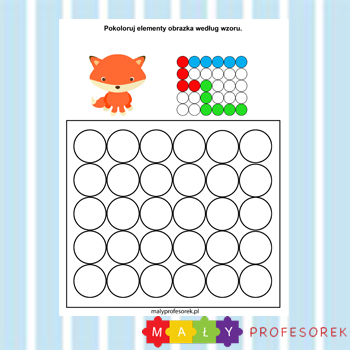 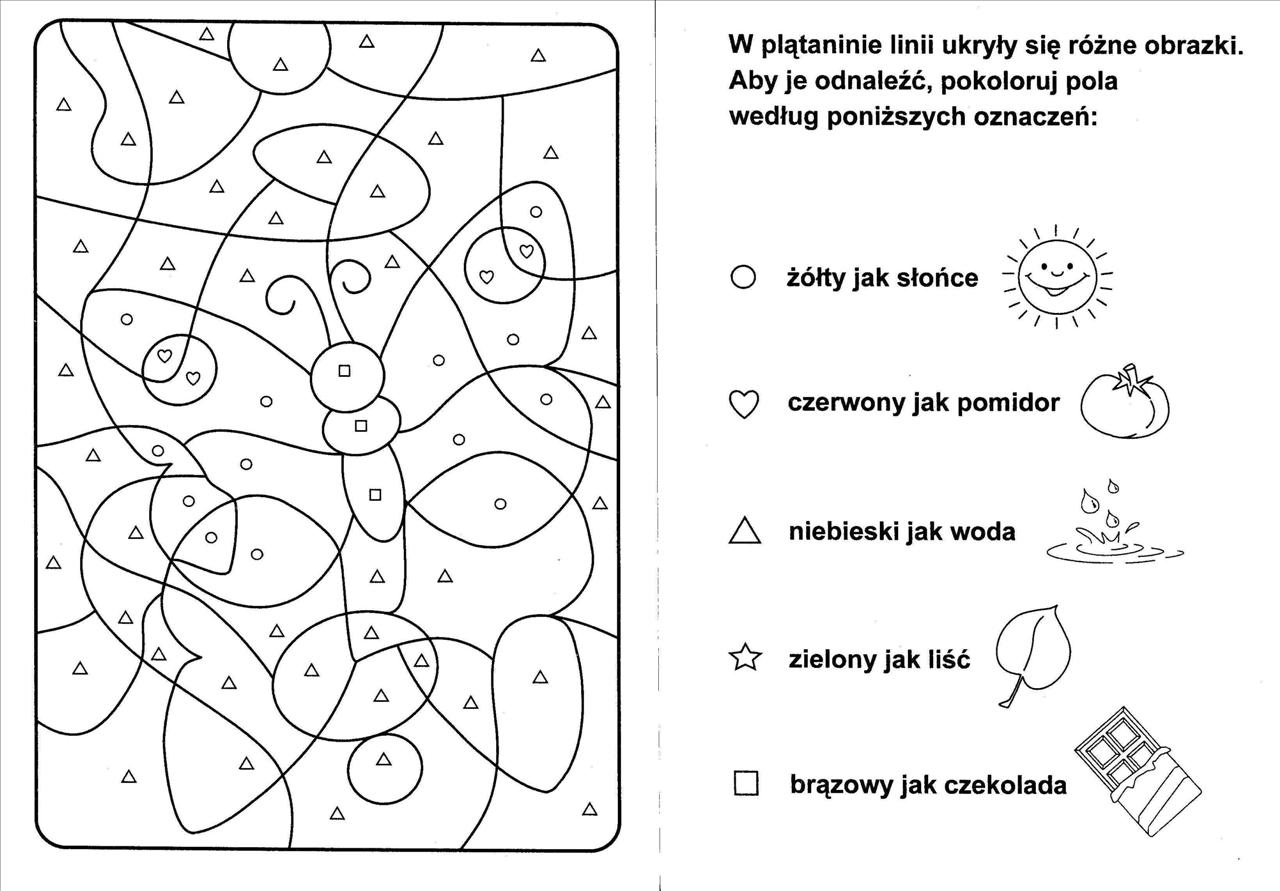 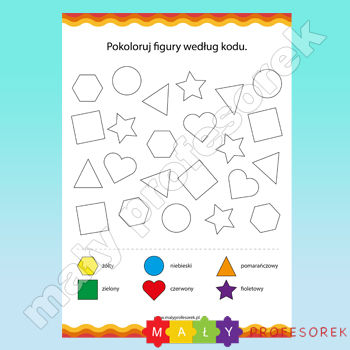 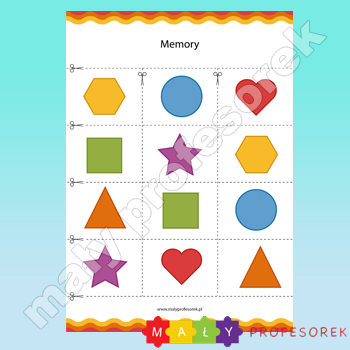 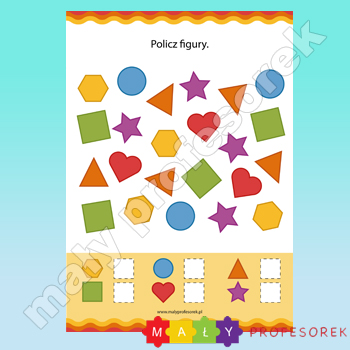 